Срочная информация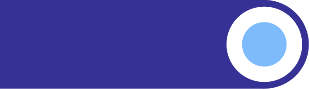 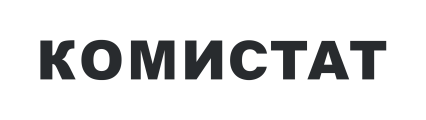 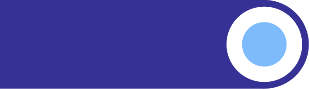 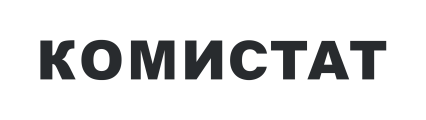 15 января 2024№03-51/1ОБ ИЗМЕНЕНИИ ПОТРЕБИТЕЛЬСКИХ ЦЕН НА ОТДЕЛЬНЫЕ ВИДЫ ТОВАРОВ И УСЛУГ С 1 ПО 9 ЯНВАРЯ 2024 ГОДАС начала года выросли цены: на масло сливочное – на 2,3%, говядину, молоко стерилизованное – на 1,6%, масло подсолнечное – на 1,3%, рыбу мороженую – на 1,1%. 
В то же время снижение цен отмечено: на чай черный, макаронные изделия – на 4,8%, 
пшено – на 4,5%, вермишель – на 2,7%, крупу гречневую – на 2,1%, рис, колбасу вареную, 
маргарин – на 1,1-1,5%.Из плодоовощной продукции подорожали: помидоры – на 12,4%, огурцы – на 8,6%, 
морковь – на 7,0%, свекла столовая – 6,0%, картофель – на 5,5%, капуста белокочанная – на 5,1%, лук репчатый – 4,1%.Среди отдельных видов непродовольственных товаров первой необходимости выросли цены 
на пасты зубные на 7,3%. Снижение цен наблюдалось: на бумагу туалетную – на 4,3%, подгузники детские – на 3,9%.Из остальных наблюдаемых непродовольственных товаров повысились цены на смартфоны 
на 1,8%. В то же время шампуни подешевели на 3,4%. В группе наблюдаемых медикаментов выросли цены: на поливитамины, ренгалин, 
корвалол – на 2,2-2,7%, метамизол натрия (анальгин отечественный) – на 1,0%. Снижение 
цен отмечено на комбинированные анальгетики на 1,4%.Цены на бензин автомобильный снизились на 1,3%, на дизельное топливо повысились на 0,4%.Информация подготовлена на основе еженедельной регистрации потребительских цен по важнейшим наименованиям товаров и услуг, которая осуществляется по понедельникам в 3 городах Республики Коми: Сыктывкар, Воркута, Ухта.В соответствии с приказом Росстата от 23.12.2022 № 975 «Об утверждении наборов потребительских товаров и услуг и перечня базовых городов Российской Федерации для наблюдения за ценами и тарифами» еженедельный мониторинг цен проводится по 109 товарам и услугам, в том числе товарам первой необходимости, лекарствам и медикаментам, средствам гигиены, детским товарам и т.д.9 января 2024 г.9 января 2024 г.средняя цена, 
рублейизменение 
к предыдущей дате регистрации цен, %Говядина (кроме бескостного мяса), кг558,12101,6Свинина (кроме бескостного мяса), кг342,29100,5Куры охлажденные и мороженые, кг245,2499,4Сосиски, сардельки, кг520,02100,3Колбаса полукопченая и варено-копченая, кг684,97100,0Колбаса вареная, кг509,0698,8Консервы мясные для детского питания, кг1131,9597,9Рыба мороженая неразделанная, кг246,00101,1Масло сливочное, кг910,22102,3Масло подсолнечное, л142,26101,3Маргарин, кг254,4298,5Сметана, кг327,7999,8Творог, кг331,9999,3Молоко питьевое цельное пастеризованное 2,5-3,2% жирности, л77,4199,8Молоко питьевое цельное стерилизованное 2,5-3,2% жирности, л98,76101,6Сыры твердые, полутвердые и мягкие, кг811,60100,7Консервы овощные для детского питания, кг742,1897,6Консервы фруктово-ягодные для детского питания, кг700,86100,7Яйца куриные, 10 шт149,4999,5Сахар-песок, кг73,4399,5Чай черный байховый, кг1316,2895,2Соль поваренная пищевая, кг26,35100,5Мука пшеничная, кг57,0799,2Хлеб из ржаной муки и из смеси муки ржаной и пшеничной, кг85,59100,0Хлеб и булочные изделия из пшеничной муки различных сортов, кг124,4399,7Рис шлифованный, кг140,0698,9Пшено, кг78,5395,5Крупа гречневая-ядрица, кг112,0397,9Вермишель, кг151,2697,3Макаронные изделия из пшеничной муки высшего сорта, кг139,5995,2Картофель, кг33,35105,5Капуста белокочанная свежая, кг36,77105,1Лук репчатый, кг42,31104,1Свёкла столовая, кг41,08106,0Морковь, кг47,33107,0Огурцы свежие, кг249,36108,6Помидоры свежие, кг294,59112,4Яблоки, кг148,19100,2Бананы, кг158,25100,6Обед в столовой, кафе, закусочной (кроме столовой в организации), 
на 1 человека436,95100,0Мыло хозяйственное, 200 г60,43100,0Порошок стиральный, кг199,26100,1Мыло туалетное, 100 г66,24100,0Шампунь, 250 мл212,9696,6Паста зубная, 100 г (100 мл)169,83107,4Щетка зубная, шт117,0999,6Бумага туалетная, рулон23,0395,7Подгузники детские бумажные, 10 шт220,3396,1Электропылесос напольный, шт9479,5999,5Телевизор, шт40146,64100,1Смартфон, шт16763,83101,8Доска обрезная, м315766,50100,0Плиты древесностружечные, ориентированно-стружечные, м2301,17100,0Легковой автомобиль отечественный новый, шт1095965,82100,0Легковой автомобиль иностранной марки новый, шт2427174,43100,1Дизельное топливо, л66,15100,4Бензин автомобильный, л47,7498,7Метамизол натрия (Анальгин отечественный), 500 мг, 10 таблеток30,82101,0Комбинированные анальгетики, 10 таблеток151,2698,6Нимесулид, 100 мг, 10 таблеток86,0599,7Корвалол, 25 мл43,46102,7Левомеколь, мазь, 40 г221,6599,6Валидол, 60 мг, 10 таблеток39,22100,7Аллохол, 50 таблеток108,26100,9Ренгалин, 20 таблеток302,80102,3Эргоферон, 20 таблеток569,82100,7Поливитамины, 10 шт99,05102,2Сухие корма для домашних животных, кг374,81100,1Проезд в городском автобусе, поездка28,2398,3Плата за жилье в домах государственного и муниципального жилищных фондов, м2 общей площади31,27100,0Отопление, Гкал2308,99100,0Водоснабжение холодное, м358,75100,0Водоотведение, м357,14100,0Водоснабжение горячее, м3236,18100,0Газ сжиженный, м3129,86100,0Услуги по снабжению электроэнергией, 100 кВт.ч.511,87100,0Изменение потребительских цен на отдельные виды товаров и услуг по республике
и городам, включенным в федеральное статнаблюдение, c 1 по 9 января 2024 года в процентахИзменение потребительских цен на отдельные виды товаров и услуг по республике
и городам, включенным в федеральное статнаблюдение, c 1 по 9 января 2024 года в процентахИзменение потребительских цен на отдельные виды товаров и услуг по республике
и городам, включенным в федеральное статнаблюдение, c 1 по 9 января 2024 года в процентахИзменение потребительских цен на отдельные виды товаров и услуг по республике
и городам, включенным в федеральное статнаблюдение, c 1 по 9 января 2024 года в процентахИзменение потребительских цен на отдельные виды товаров и услуг по республике
и городам, включенным в федеральное статнаблюдение, c 1 по 9 января 2024 года в процентахИзменение потребительских цен на отдельные виды товаров и услуг по республике
и городам, включенным в федеральное статнаблюдение, c 1 по 9 января 2024 года в процентахРеспублика
КомиВ том числеВ том числеВ том числеВ том числеРеспублика
КомиСыктывкарВоркутаВоркутаУхтаГовядина (кроме бескостного мяса)101,6102,4101,8100,0100,0Свинина (кроме бескостного мяса) 100,5100,9100,0100,2100,2Куры охлажденные и мороженые 99,497,9105,198,198,1Сосиски, сардельки 100,3104,091,2 1100,5100,5Колбаса полукопченая и варено-копченая 100,0100,0100,0100,0100,0Колбаса вареная 98,897,2100,7100,3100,3Консервы мясные для детского питания 97,995,7100,7100,0100,0Рыба мороженая неразделанная 101,1102,2100,0100,0100,0Масло сливочное 102,3104,2100,3100,4100,4Масло подсолнечное101,3102,5100,1100,0100,0Маргарин 98,598,6100,696,796,7Сметана 99,8100,0100,099,299,2Творог 99,398,7100,0100,0100,0Молоко питьевое цельное пастеризованное 2,5-3,2% жирности99,899,599,8100,4100,4Молоко питьевое цельное стерилизованное 2,5-3,2% жирности101,6101,9100,0102,1102,1Сыры твердые, полутвердые и мягкие 100,7101,599,5100,0100,0Консервы овощные для детского питания 97,695,3100,0100,0100,0Консервы фруктово-ягодные для детского питания 100,7101,4100,0100,0100,0Яйца куриные99,596,7102,4102,3102,3Сахар-песок 99,598,1101,1100,7100,7Чай черный байховый 95,292,7 1100,096,396,3Соль поваренная пищевая 100,5101,897,9100,0100,0Мука пшеничная 99,2100,395,3100,0100,0Хлеб из ржаной муки и из смеси муки ржаной и пшеничной 100,0100,0100,0100,0100,0Хлеб и булочные изделия из пшеничной муки различных сортов 99,799,5100,0100,0100,0Рис шлифованный 98,9101,193,5 198,798,7Пшено 95,593,1 195,0100,0100,0Крупа гречневая-ядрица 97,9100,098,993,2 193,2 1Вермишель 97,3101,088,5 197,197,1Макаронные изделия из пшеничной муки высшего сорта 95,291,2 197,8100,6100,6Картофель 105,5108,4104,5101,2101,2Капуста белокочанная свежая 105,1107,0103,5102,8102,8Лук репчатый 104,1106,3102,0101,8101,8Свёкла столовая 106,0106,699,1110,3110,3Морковь 107,0108,7105,7104,8104,8Огурцы свежие 108,6111,3110,0102,8102,8Помидоры свежие 112,4119,2105,4105,2105,2Яблоки 100,2101,596,0100,9100,9Бананы 100,6100,8101,399,899,8Обед в столовой, кафе, закусочной (кроме столовой в организации)100,0100,0100,0100,0100,0Мыло хозяйственное100,0100,0100,0100,0100,0Порошок стиральный 100,1100,3100,0100,0100,0Мыло туалетное100,0100,0100,0100,0100,0Шампунь96,696,692,2 1100,0100,0Паста зубная107,4115,2 298,1100,0100,0Щетка зубная99,699,2100,0100,0100,0Бумага туалетная95,791,6 1100,0100,0100,0Подгузники детские бумажные96,192,8 1100,099,299,2Электропылесос напольный99,5103,794,4 195,695,6Телевизор100,199,0105,0 298,498,4Смартфон101,8101,3105,4 2100,0100,0Метамизол натрия (Анальгин отечественный) 101,0101,9100,0100,0100,0Комбинированные анальгетики 98,699,4100,096,196,1Нимесулид 99,7100,098,7100,0100,0Корвалол 102,7103,2105,2100,0100,0Левомеколь, мазь 99,698,9100,0100,5100,5Валидол 100,799,6100,0103,2103,2Аллохол 100,9100,9100,0101,5101,5Ренгалин 102,3102,9100,0102,8102,8Эргоферон 100,7101,1100,0100,4100,4Поливитамины 102,2102,8100,0102,8102,8Сухие корма для домашних животных 100,1100,0100,7100,0100,0Проезд в городском автобусе98,396,6100,0100,0100,0Плата за жилье в домах государственного 
и муниципального жилищных фондов100,0100,0100,0100,0100,0Отопление 100,0100,0100,0100,0100,0Водоснабжение холодное100,0100,0100,0100,0100,0Водоотведение 100,0100,0100,0100,0100,0Водоснабжение горячее 100,0100,0100,0100,0100,0Услуги по снабжению электроэнергией100,0100,0100,0100,0100,01 Изменение цены за счет действия акции.2 Изменение цены за счет окончания акции.1 Изменение цены за счет действия акции.2 Изменение цены за счет окончания акции.1 Изменение цены за счет действия акции.2 Изменение цены за счет окончания акции.1 Изменение цены за счет действия акции.2 Изменение цены за счет окончания акции.1 Изменение цены за счет действия акции.2 Изменение цены за счет окончания акции.1 Изменение цены за счет действия акции.2 Изменение цены за счет окончания акции.